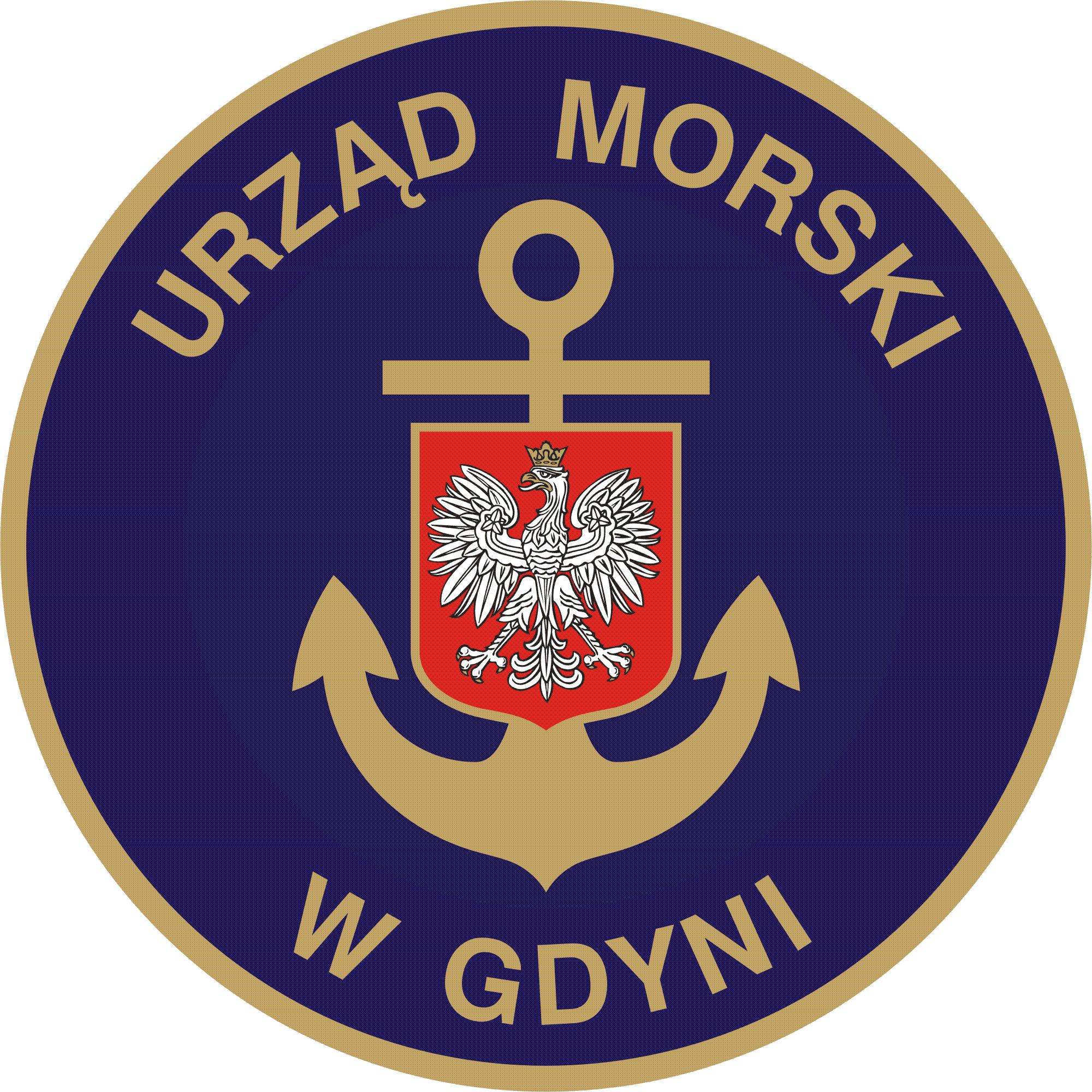 Gdynia, dnia 19.07.2023rZnak sprawy: TZ2.374.101.2023.CPZAPYTANIE OFERTOWEZamawiający, Dyrektor Urzędu Morskiego w Gdyni,  81-338 Gdynia, ul. Chrzanowskiego 10, zaprasza do złożenia oferty cenowej na dostawę:Przedmiot zamówienia:  dostawa urządzeń technicznych dla potrzeb Urzędu Morskiego w Gdyni.      Szczegółowy opis przedmiotu zamówienia zamieszczony został w formularzu oferty.termin wykonania zamówienia  – do 4 tygodni, licząc od dnia podpisania umowy (dostawa jednorazowa),warunki płatności:przelew w terminie do 30 dni od daty otrzymania faktury za dostarczony towar z rachunku bankowego Zamawiającego na wskazany na fakturze rachunek bankowy. Terminem zapłaty jest dzień obciążenia rachunku bankowego Zamawiającego, Wynagrodzenie Wykonawcy ma obejmować wszystkie koszty związane z realizacją zamówienia, w tym koszty transportu i dostawy oraz rozładunku, inne: miejscem dostawy towaru jest Magazyn Centralny, Nabrzeże Duńskie, Gdynia ul. Warsztatowa 5, dostawa w dni robocze pon-pt.8.00 do 14.00. Kryterium wyboru ofert: Cena: - cena 100% Zgodnie z art. 2 ust. 1 ustawy Prawo zamówień publicznych- ustawy nie stosuje się.Forma złożenia oferty:Wypełniony formularz oferty (załącznik nr 1) należy złożyć w terminie do dnia 26.07.2023r. do godz. 10:00 w jednej z poniższych form: pisemnej przesłanej lub złożonej w zamkniętej kopercie na adres : Urząd Morski w Gdyni,   ul. Chrzanowskiego 10, 81-338 Gdynia, z dopiskiem  „Oferta na dostawę urządzeń technicznych – Wydział TZ”  w wersji elektronicznej (w postaci podpisanego skanu) jako plik PDF na e-mail : ofertytz@umgdy.gov.plW celu potwierdzenia dostarczenia wiadomości w formie elektronicznej, prosimy o jednoczesny kontakt telefoniczny. Osoby do kontaktu: Cezary Piotrowski – Specjalista Oddziału Zaopatrzenia -  tel. 58 355 35 47 e-mail: cezary.piotrowski@umgdy.gov.plMaciej Tyński – Naczelnik Wydziału Transportu i Zaopatrzenia – tel. 58 355 35 30e-mail: maciej.tynski@umgdy.gov.plDo zaproszenia załączono: formularz oferty;oświadczenie RODO;projekt umowy.Dodatkowe informacje:prawdopodobny termin wyboru oferty i ogłoszenia wyników nastąpi w dniu 27.07.2023r., otwarcie ofert nastąpi bez udziału Wykonawców w siedzibie Zamawiającego;informacja o wyborze najkorzystniejszej oferty zostanie zamieszczona na stronie internetowej Urzędu Morskiego w Gdyni; Oferent który złożył najkorzystniejszą ofertę zobowiązany będzie do podpisania umowy w terminie do 5 dni od daty otrzymania informacji o wyborze oferty;w przypadku gdy Wykonawca, którego oferta została wybrana za najkorzystniejszą, uchyli się od podpisania umowy, Zamawiający może wybrać ofertę najkorzystniejszą spośród pozostałych złożonych ofert, bez przeprowadzania ich ponownego badania i oceny;w przypadku gdy więcej niż jedna oferta będzie w jednakowej najkorzystniejszej cenie i nie będą podlegać odrzuceniu, Zamawiający może wystąpić do tych Wykonawców z zapytaniem o podtrzymanie lub skorygowanie oferty, wyznaczając określony czas do ewentualnego jej złożenia;Zamawiający zastrzega sobie prawo do unieważnienia postępowania bez podawania przyczyn;Zamawiający zastrzega sobie prawo odrzucenia oferty w przypadku, gdy:Wykonawca złoży ofertę, której przedmiot zamówienia będzie niezgodny z wymogami Zamawiającego i obowiązującymi przepisami (w tym z przepisami ustawy z dnia 11 marca 2004 roku  o podatku od towarów i usług),  niepełnej oferty oraz oferty z błędami rachunkowymi,dokonania zmian w formularzu oferty nie uzgodnionych z Zamawiającym,gdy oferta będzie złożona po wyznaczonym terminie...................................................       Podpis Zamawiającego